Практична 5 Оптимізація гідроелектричних агрегатів із застосуванням сплайн-функцій Сплайн (англ. spline — планка, рейка) — функція, область визначення якої розбита на шматки, на кожному зі шматків функція є деяким поліномом (многочленом).В задачах інтерполяції, інтерполяція сплайном краща, ніж інтерполяція многочленом, оскільки дає схожі результати навіть при менших степенях поліномів.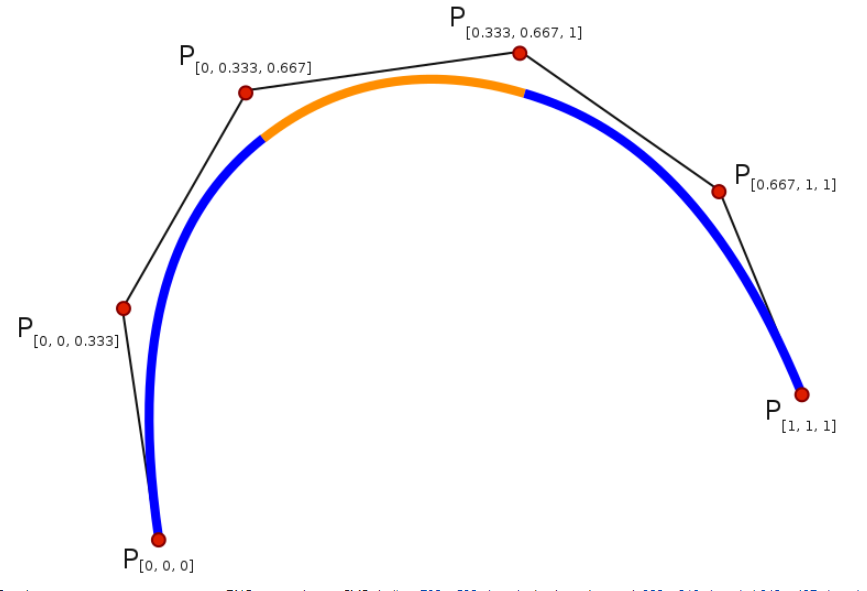 Рис. 5.31. Кубічний параметричний поліноміальний сплайн. Складається з трьох сегментів (виділені кольором), що описуються окремими кубічними поліномами.Кубічний сплайн — гладка функція, область визначення якої розбито на скінченне число відрізків, на кожному з яких вона збігається з деяким кубічним многочленом.Застосування сплайнів Однак потенційні можливості сплайнів значно ширші ніж просто опис деяких кривих. В реальному світі велика кількість фізичних процесів за самою своєю природою є сплайнами. В механіці це деформація гнучкої пластини чи стержня, зафіксованих в окремих точках; траєкторія руху тіла, якщо сила, що діє на нього змінюється ступінчато (траєкторія штучного космічного об'єкта з активними та інерційними відрізками руху, траєкторія руху літака при ступінчатій зміні тяги двигунів та зміні профілю крила тощо.). В термодинаміці це теплообмін в стрижні складеному з фрагментів з різною теплопередачею. В хімії — дифузія через шари різних речовин. В електриці — поширення електромагнітних полів через різнорідні середовища. Тобто сплайн в багатьох випадках є розв'язанням диференційних рівнянь, які описують фізичні процеси.На рис 5.32 показано сплайн-функцію коефіцієнта корисної дії радіально-осьової турбіни (Гідроенергетика: курс лекцій. В.І. Будько та ін. КПІ. 2023).Сплайн-функція визначає залежність ККД турбіни від зведених витрат і частот обертання.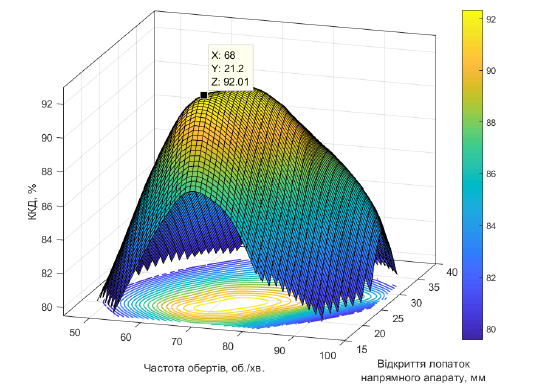 Рис 5.32. Сплайн-функція ККД радіально-осьової турбіни.Проведення порівняльного аналізу властивостей різних типів турбінчасто виконується шляхом представлення їх характеристик у відносних одиницях стосовно номінальних значень (η/ηnom , Q/Qnom , n/nnom , інші) – див. рис. 5.33.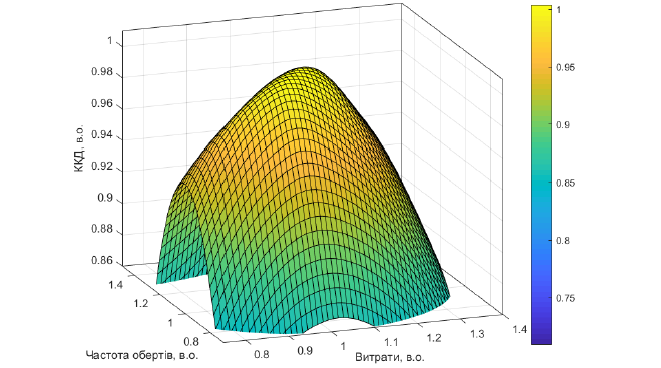 Рис. 5.33. Сплайн-апроксимація універсальної характеристики радіально-осьової турбіни у відносних одиницяхДля побудови лінійних характеристик на основі універсальної характеристики застосовується метод просторового перетину поверхонь (рис. 5.34).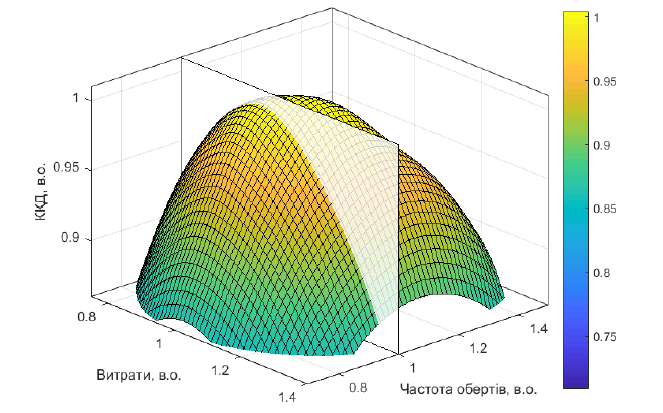 Рис. 5.34. Геометрична сплайн-інтерпретація системи рівнянь універсальної характеристики радіально-осьової турбіни за умови ni1 =1. Залежність, отримана в результаті перетину, показана на рис. 5.35.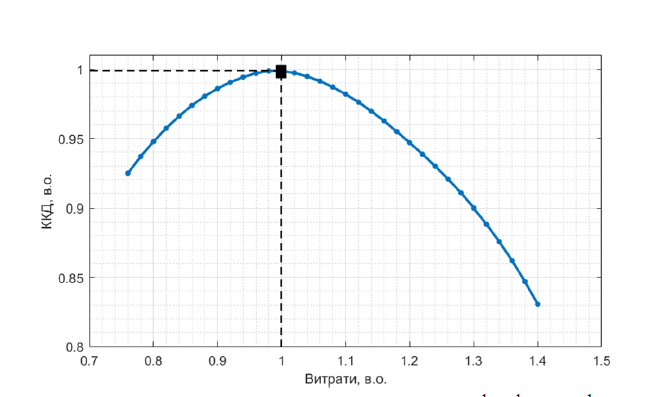 Рис. 5.35. Перетин двох просторових об'єктів η = fi (Q1, ni 1) за ni = 1Порівняльний аналіз однопараметричних залежностей можна виконати графічно, використовуючи рис. 5.36.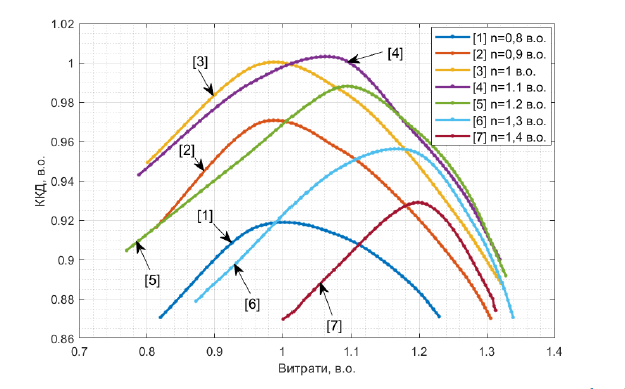 Рис. 5.36. Сімейство перетинів двох просторових об'єктів η = fi (Q1, ni1)за ni 1 = 0.8,0.9,...,1.4.5.4. Оптимізація технічних об’єктів із застосуванням методу крутого сходження (метод Бокса — Вілсона)Метод Бокса-Вілсона (англ. Box-Wilson method) — метод оптимізації об'єкту з використанням активного експерименту шляхом крутого сходження поверхнею відгуку (параметрів оптимізації) до оптимуму, суть якого полягає в наступному: рух у напрямі градієнта за наявності лінійного рівняння моделі здійснюється із центра експерименту послідовними кроками.Припустимо, що на процес впливає тільки один фактор, тоді зміна параметра оптимізації у в залежності від фактора х може бути представлена графічно у вигляді кривої ab (рис. 5.37) і аналітично:.                                                         (5.5)Така функція називається функцією відгуку, екстремум якої має координати хопт  і  уопт. при плануванні першої серії дослідів рівень фактора х0  називається нульовим рівнем, Δх – інтервал варіювання,  xн – нижній рівень (кодується «-»), xв – верхній рівень (кодується «+»). В результаті перших двох дослідів можна зробити висновок, що значення x необхідно збільшувати.При двох факторах функція відгуку графічно може бути представлена як поверхня у тримірному просторі або рівнянням: .                                                         (5.6)На рис. 5.38 нанесені криві рівного значення параметра оптимізації для двох змінних Х1 і Х2 . При класичному методі спочатку дослідник фіксує змінну Х1, рухається з точки О в напрямку змінної Х2 і визначає точку Р, що відповідає екстремальному значенню параметра оптимізації. В точці Р фіксується змінна Х2 і починається рух у напрямку осі Х1. Що дозволяє знайти точку Q. Знову фіксується Х1 і продовжується рух по Х2 і т.д. до досягнення оптимуму. Очевидно, що більш ефективним є план, за яким первісно визначається напрямок Q, а докладніше вивчення поверхні відгуку здійснюється в оптимальній області.У випадку великого числа факторів графічне представлення функції неможливе, а загальний вигляд аналітичного рівняння, яке її описує:.                                              (3.25)Ефективність планування особливо відчутна при вивченні і моделюванні багатофакторних процесів.Досліди повинні бути рандомізовані, тобто виконуватися у послідовності, яка встановлюється за допомогою таблиці випадкових чисел, або будь-якої процедури, що забезпечує випадковий характер проведення дослідів. Рандомізація дозволяє нівелювати систематичні (напр., періодичні) впливи факторів, що не контролюються.